Комитет по культуреАдминистрации г. Улан-УдэМУНИЦИПАЛЬНОЕ АВТОНОМНОЕ УЧРЕЖДЕНИЕДОПОЛНИТЕЛЬНОГО ОБРАЗОВАНИЯ 
  ДЕТСКАЯ ШКОЛА ИСКУССТВ № 6 г. Улан-Удэ______________________________________________________________________670033, РБ, г. Улан-Удэ, ул. Шумяцкого, 11, тел/факс (3012) 426277 e-mail:dshi6uu@mail.ruДОПОЛНИТЕЛЬНАЯ ПРЕДПРОФЕССИОНАЛЬНАЯ    ОБЩЕОБРАЗОВАТЕЛЬНАЯ ПРОГРАММА В ОБЛАСТИ МУЗЫКАЛЬНОГО ИСКУССТВА «ФОРТЕПИАНО», «ДУХОВЫЕ И УДАРНЫЕ ИНСТРУМЕНТЫ», «НАРОДНЫЕ ИНСТРУМЕНТЫ»Срок реализации 3 годаПредметная область ВО.00 ВАРИАТИВНАЯ ЧАСТЬРАБОЧАЯ ПРОГРАММАучебному предметуВ.02.УП.02. МУЗИЦИРОВАНИЕУлан-УдэСоставитель:  Осипова Н.В. – заместитель директора по УВР, преподаватель высшей категории по классу фортепиано МАУ ДО ДШИ №6.Рецензент: Бальчугова Е.И. – Председатель ПЦК специального фортепиано и концертмейстеров, преподаватель ГАПОУ РБ «Колледж искусств им. П.И. Чайковского»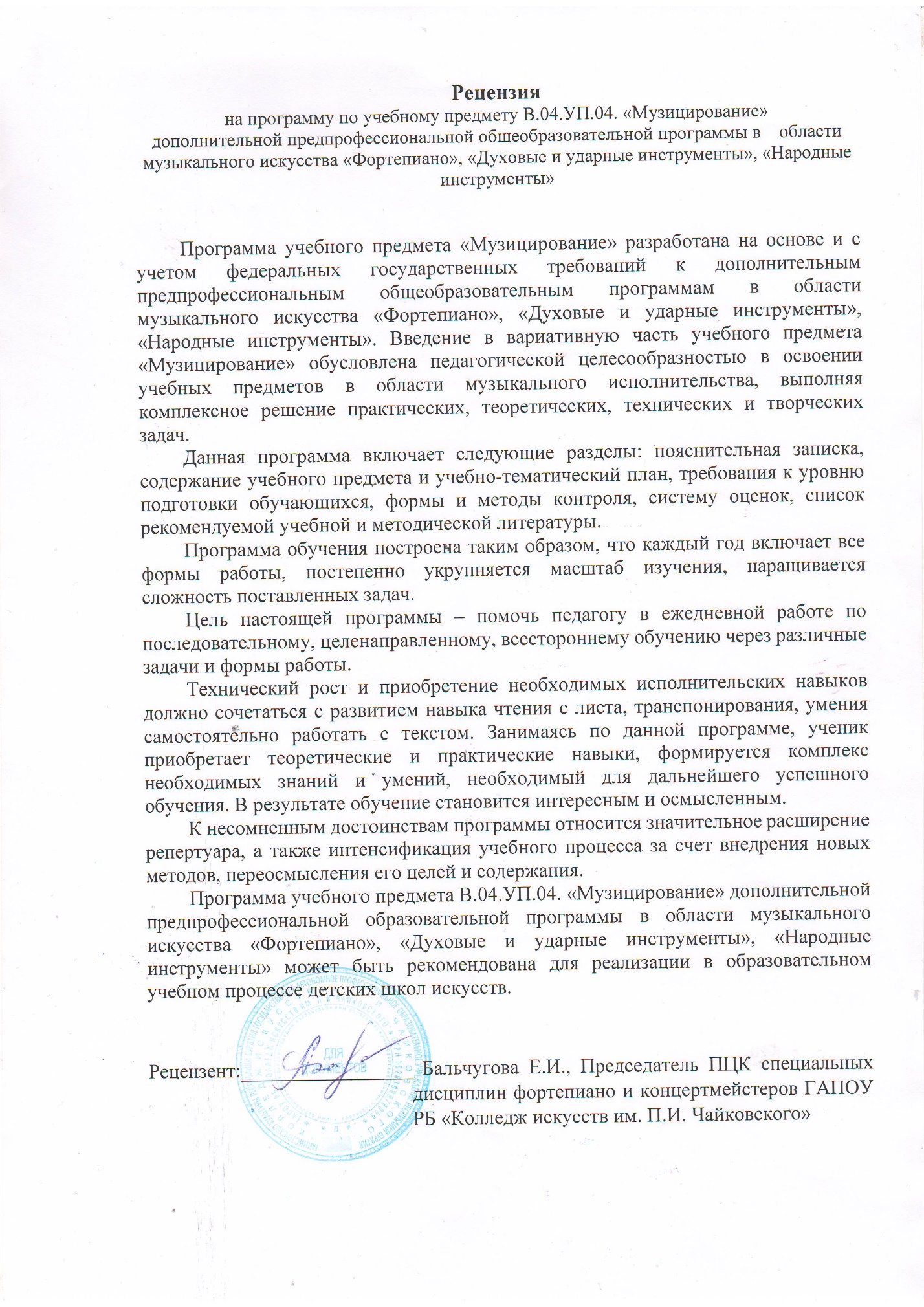 ПРОГРАММАВ.02.УП.02. МУЗИЦИРОВАНИЕк дополнительным предпрофессиональным общеобразовательным программам в областимузыкального искусства «Фортепиано»,«Духовые и ударные инструменты»,«Народные инструменты»СТРУКТУРА ПРОГРАММЫ УЧЕБНОГО ПРЕДМЕТАI. Пояснительная запискаХарактеристика учебного предмета, его место и роль в образовательном процессе;Срок реализации учебного предмета;Объем учебного времени, предусмотренный учебным планом образовательного
учреждения на реализацию учебного предмета;Форма проведения учебных аудиторных занятий;Цель и задачи учебного предмета;Методы обучения;II. Содержание учебного предмета и учебно-тематический план III. Требования к уровню подготовки обучающихсяIV. Формы и методы контроля, система оценок- Аттестация: цели, виды, форма, содержание;Требования к промежуточной аттестации;Критерии оценки;V. Список рекомендуемой учебной и методической литературы
I. ПОЯСНИТЕЛЬНАЯ ЗАПИСКА1. Характеристика учебного предмета, его место и роль в образовательном процессеПрограмма учебного предмета «Музицирование» разработана на основе и с учетом федеральных государственных требований к дополнительным предпрофессиональным общеобразовательным программам в области музыкального искусства «Фортепиано», «Духовые и ударные инструменты», «Народные инструменты».Введение в вариативную часть учебного предмета «Музицирование» обусловлена педагогической целесообразностью и связана с  направлением  образовательного процесса на постепенное развитие обучающихся в  соответствии с требованиями  и  уровнем  подготовки. «Музицирование» является вспомогательной составляющей для изучения предметов в области теории и истории музыки, а также в освоении учебных предметов в области музыкального исполнительства, выполняя комплексное решение практических, теоретических, технических и творческих задач. Актуальность учебного предмета «Музицирование»  определяется важностью межпредметной связи с теоретическими дисциплинами, комплексном подходе обучения. Разнообразные формы  деятельности позволяют преодолеть одностороннюю исполнительскую направленность традиционного музыкального обучения, способствуют активизации музыкального мышления ученика и развитию в более полной мере его музыкальных способностей. Предмет естественно раздвигает рамки привычного педагогического процесса, призван  не только всесторонне развивать музыкальные способности обучающихся, но и помочь в освоении основ игры на инструменте, ансамблевой игры, чтения с листа, подбора по слуху, транспонирования,  что позволяет высвободить на уроке специальности время для работы над исполнительским мастерством, для развития техники исполнения.Предмет «Музицирование» направлен на создание предпосылок для творческого, музыкального и личностного развития обучающихся, формирование эстетических взглядов на основе развития эмоциональной отзывчивости и овладения навыками восприятия музыкальных произведений.Программа учитывает возрастные и индивидуальные особенности обучающихся и ориентирована на формирование комплекса знаний, умений и навыков, позволяющих в дальнейшем осваивать профессиональные образовательные программы в области музыкального искусства развитие творческого потенциала, творческой активности и художественных способностей детей формирование у обучающихся потребности общения с явлениями музыкального искусства2. Срок реализации учебного предмета «Музицирование» Срок реализации учебного предмета «Музицирование» составляет 3 года.3. Объем учебного времени и виды учебной работы4.Форма проведения учебных аудиторных занятийРеализация учебного плана по предмету «Музицирование» проводится в форме индивидуальных занятий.Индивидуальная форма занятий позволяет преподавателю построить содержание программы в соответствии с особенностями развития каждого ученика. Программа обучения построена таким образом, что каждый год включает все формы работы, постепенно укрупняется масштаб изучения, наращивая сложность поставленных задач.Все формы работы, предлагаемые в «Музицировании», применяются на каждом уроке в большей или меньшей степени. Поэтому подсчитать точное время, которое уделяется какому-либо виду деятельности практически невозможно. Исходя из этого, количество часов ставится суммарно в каждом полугодии.Занятия по предмету «Музицирование» предусмотрены 1 раз в неделю по 0,5 часу.5. Цель и задачи учебного предметаЦель:формирование и развитие навыков чтения с листа, приемов ансамблевой игры, подбора по слуху, транспонирования знание музыкальной грамоты, музыкальной терминологии, умения использовать полученные теоретические знания,  анализировать и осмысливать музыкальные произведенияумение самостоятельно разбирать, разучивать и выразительно исполнять произведенияразвитие музыкально-творческих способностей обучающегося на основе приобретенных им знаний, умений и навыков в области музыкального искусстваприобщение обучающихся к музицированию в самых разнообразных формах проявления этой творческой деятельности, формирование у обучающихся широкого круга музыкальных способностей и интересов, хорошего музыкального вкусаприобщение к музыкальной культуре, расширение общего кругозораЗадачи:развитие мотивации личности ребенка к познанию и творчествувыявление и активизация индивидуальных творческих возможностей обучающегосяформирование грамотного и активного слушателяосвоение знаний, умений и навыков, необходимых для освоения программы учебного предмета;развитие музыкального слуха, ритма, памяти, творческого воображения и фантазии, формирование интереса обучающегося к самостоятельному творческому мышлению.Ожидаемые результаты от реализации учебного предмета «Музицирование» заключается в приобретении сформированного комплекса знаний, умений и навыков, отражающий наличие у обучающегося художественного вкуса, сформированного музыкального слуха и памяти, чувства лада, метроритма, способствующих творческой самостоятельности, в том числе:овладение минимумом знаний, умений и навыков, необходимых для исполнительской деятельности в сфере музыкального искусства:умение самостоятельно разучивать и грамотно, выразительно исполнять произведения разных жанров и направлений, читать с листа, играть  в ансамбле, владеть навыками аккомпанирования и подбора по слуху;овладение основами музыкальной грамоты; овладение навыками осознанного восприятия элементов музыкального языка и музыкальной речиумение осуществлять элементарный анализ нотного текста с объяснением роли выразительных средств в контексте музыкального произведенияналичие навыков транспонирования и чтения с листа 6. Методы обученияДля достижения поставленной цели и реализации задач предмета используются следующие методы обучения:объяснительно-иллюстративные (объяснение материала происходит в ходе знакомства с конкретным музыкальным примером)игровые убеждения, сравнения, поощрения, одобренияпоисково-творческие (творческие задания, участие детей в обсуждении, беседах)концентрический (углубленное изучение темы с нарастанием сложности)игровые (разнообразные формы игрового моделирования)словесный (объяснение, рассказ, беседа)диагностический (наблюдение, тестирование, творческие задания, анкетирование)наглядно - иллюстративный (показ, демонстрация)практический (работа на инструменте, упражнения)аналитический (сравнения и обобщения, развитие логического мышления)эмоциональный (подбор ассоциаций, образов, художественные впечатления)Индивидуальный метод обучения позволяет найти более точный и психологически верный подход к каждому ученику и выбрать наиболее подходящий метод обучения.II. СОДЕРЖАНИЕ УЧЕБНОГО ПРЕДМЕТА И УЧЕБНО-ТЕМАТИЧЕСКИЙ ПЛАН Программа учебного предмета «Музицирование»  рассчитана  на три года и условно делится на три раздела.I раздел – помощь в освоении основ игры на инструменте в игровой форме с использованием простейших элементов импровизации. Цель – постановка игрового аппарата, развитие метро-ритма , развитие интонации и звуковысотного слуха, приобретение навыков свободного разбора нотного текста и чтения с листа.II раздел – развитие творческих исполнительских способностей. Цель – развить образно-эмоциональное представление учащимися музыкальных произведений, знакомство с интерпретацией, подбор знакомых мелодий и простейшего аккомпанемента к ним, умение работать в разных тональностях.III раздел – развитие навыков ансамблевой игры и аккомпанемента, самостоятельная работа над произведениями для домашнего музицирования. Цель – научить ученика петь под собственный аккомпанемент и аккомпанировать другим, играть в ансамбле, расширить репертуар обучающихся, используя переложения популярных оперных, симфонических, джазовых, эстрадных инструментальных и вокальных произведений.Для успешного освоения программы наряду с индивидуальным уроком возможно обучение в рамках коллективного урока, что позволяет увеличить количество часов (2 ученика на одном уроке) и делает урок более интересным и продуктивным. Преподаватель может выбрать при необходимость форму и режим занятий в рамках учебного плана.Для успешного развития учащегося важным условием в работе с учеником является соблюдение принципов усложнения материала от класса к классу. При этом необходимо помнить, что требовать от ребенка можно только то, что ему доступно. Поэтому конкретные рекомендации по классам должны корректироваться преподавателем соответственно возможностям ученика. Любое изменение требованиям должно быть оправдано с точки зрения музыкального развития учащегося.Подбор по слуху. Развитием способности подбирать по слуху следует заниматься со всеми учащимися с первых занятий. Вначале обучения для подбора по слуху можно использовать хорошо знакомые мелодии. Ученик подбирает мелодию одной рукой. Затем можно подключить аккомпанемент в виде простого органного пункта (бурдон) на 1 – 2 звуках, например, на I и V ступенях лада или на тонической квинте. Постепенно гармонизация усложняется, вводятся функциональные понятия тоники, субдоминанты, доминанты. Постепенно ученику предлагаются различные ритмические и фактурные варианты аккомпанемента. Ученик, исходя из своего слухового опыта определяет подходящий для данной мелодии, соответствующий ее характеру и жанровой основе.Транспонирование. Подбор по слуху тесно связан с навыком транспонирования, идет параллельно с ним. Транспонировать необходимо с начала обучения. Умение транспонировать является одним из важных навыков, активно развивает слух, музыкальное мышление, способствует осознанному освоению изучаемого материала, позволяет свободно ориентироваться в тональностях и на клавиатуре инструмента. На первом этапе , когда ученик подбирает по слуху простые песенки – попевки, следует играть их от разных нот, в разных октавах для свободной ориентации на клавиатуре. Музыкально – слуховой анализ. Анализ нотного текста. Важно формировать у учащегося навыки самостоятельной работы над произведениями, умение анализировать форму и содержание исполняемых произведений, анализа встречающихся трудностей и способов их преодоления. Уже с начала обучения необходимо проводить с учеником элементарный музыкально – слуховой анализ: в каком ладу написана мелодия, с какого звука начинается, направление движения мелодии, какие интервалы характерны и после анализа транспонировать от другой ноты. Письменные задания по транспонированию способствуют хорошему осознанию учащимся то, что он делает.Игра кадансов. Первые простейшие цифровки  T– S; Т– D;  T– S -Т; Т– D - Т; T– S - D -Т   играть в разных тональностях для активизации слухового и аналитического процессов. Умение играть кадансы является важным моментом в становлении музыканта, в развитии слуха и интеллекта. На основе кадансов происходит развитие творческого воображения и обучение элементам импровизации. Начальный этап обучения игре каденционных оборотов строятся на базовых гармонических функциях - T– S – D, которые учащийся должен хорошо усвоить. Спешить с усложнением функций в кадансе не следует, только постепенно вводить II,IV ступени. Чтобы ученик  лучше усвоил тот или иной каданс, следует ставить различные задачи на основе одного каданса – игра каданса в разных тональностях, игра в секвенционной   цепочке, фактурные изменения, ритмические  и жанровые видоизменения (вальс, полька, марш). Чтение с листа. Для формирования навыка чтения с листа, умения ориентироваться в нотном тексте необходима система занятий, повседневное пристальное внимание. Одним из важных моментов в овладении чтения с листа является ежедневная практика в домашней работе (10 – 15 минут). Следует обратить внимание на формирование собранности, навыков концентрации внимания и непрерывности мышления. И то, и другое воспитывается уже на первом этапе обучения. Как только ученик освоил ноты и простейшие ритмические деления, можно переходить к систематической игре простых пьесок в четыре руки с педагогом. Полезным видом работы в обучении чтению с листа является ансамблевая игра. Важно развивать у ученика умение смотреть вперед, умение играть, не глядя на клавиатуру. Этот навык тесно связан с правилами аппликатуры. Принципы использования определенной аппликатуры важны для осязательной ориентировки рук, формирования рук профессионала. Формулы позиционной игры необходимо использовать в сочетании с формулами интервально – аккордовых построений.Ритмические формулы. Воспитанию чувства метроритма отводится большая роль. Все особенности ритмического музыкального искусства постигаются через движения рук, ног, на основе строгой метрической пульсации. В 1-2 год обучения используются всевозможные движения (хлопанье, топанье, постукивание карандашом, щелчки и т.д.) для того, чтобы закрепить ритмические впечатления. Используется чтение стихов в ритме под фонограмму, ритмодекламации, озвучивание двух- и трѐхголосных ритмических партитур.Большой проблемой для учеников при чтении нот является ритмическая сторона. Чтение ритмического рисунка – уязвимое место. Поэтому очень важна работа в виде чтения различных ритмических формул, часто встречающихся в нотном тексте. Начинать следует с самых легких схем и постепенно их усложнять. Следующая, более сложная ступень восприятия ритмического рисунка – восприятие нотной графики в рисунке мелодии, в аккордовой фактуре. Ансамбль. Игра в ансамбле развивает дисциплину мышления, приучает к большей организованности, укрепляет чувство ритма, требует навык быстрого реагирования. Важно заниматься ансамблем систематически, начиная с первых уроков. Первым партнером для начинающего музыканта будет преподаватель. Самым главным в таком союзе является интуитивное музыкальное влияние, осуществляемое естественным образом. Ученик учится слушать, включаться в ансамбль, преодолевать трудности – динамические, агогические, ритмические  и др. – по примеру учителя. Приемы овладения ансамблевой техникой должны прививаться с начала обучения.1 классОсновная задача предмета музицирования в 1 год обучения  - помощь в освоении основ игры на инструменте Темы занятий Знакомство с клавиатурой. «Донотный» период обучения. Творческие игры по быстрой ориентации на клавиатуре, нахождению клавиш нужной октавы, тембровые и регистровые примеры звучания.Работа по постановке исполнительского аппарата, посадке за инструментом, по координации движений. Упражнения и тренинг, построенные на образных ассоциациях.Освоение основных исполнительских приемов: legato, non legato, staccato. Упражнения по освоению этих приемов. Изучение легких однострочных пес с использованием изученных приемов игры. Упражнения и творческие задания по работе над звукоизвлечением. Звукоподражание.Освоение нотно – музыкальной грамоты. Подготовительные упражнения по технике чтения с листа. Графическое восприятие нотной записи. Чтение «бус», интервалов, трезвучий6.   Развитие чувства метроритма. Освоение ритмической пульсации на примерах ритмических упражнений.а) Cоставление ритмических блоков с последующим их освоением. б) Использование длительностей в простейших ритмических импровизациях на одной-двух клавишах со слоговой поддержкой (бом, ди-ли-ди - ли и т.д.)Подбор по слуху несложных мелодий, попевок, знакомых песен от звука и в тональности (4 – 5 несложных произведений), записьОпределение по слуху движения мелодии в пределах   квинты. Пение по слуху  простейших звуковых сочетаний, песенок. Подбор Т - S – D с  басом.(«Прозвенел звонок», «Светит солнышко», «Как под    горкой» и т.д.)Чтение  с листа. На каждом уроке ученик читает 1 - 2 номера,  задается по 3-5 номеров для самостоятельного чтения с листа дома.Запись нот, инструментальной мелодииТранспонированиеПисьменное задание по транспонированиюЗнание исполнительской терминологии, умение находить и определять их в нотном тексте. Подбор аккомпанемента: баса, баса-«бурдон»Самостоятельная работа ученика над понравившимися мелодиями из ранее прочитанных с листа или сыгранных педагогом.Анализ последовательности звуков, лада, размера, тональности, интервалов, аккордовРабота над выразительностью, звукоизвлечением, эмоциональной стороной исполнения.10.   Игра с педагогом в ансамбле. Работа над техникой синхронного исполнения, техникой совместного дыхания, техникой одновременных штрихов. Игра в четыре руки (с преподавателем) произведений народной музыки, русской и зарубежной классики в форме песен, маршей, танцев.Все упражнения, примеры, творческие задания по темам преподаватель подбирает по собственному усмотрению с учетом индивидуальных возможностей и особенностей ученика, а также поставленных на каждом этапе обучения задач.Контрольный урок в конце года по учебному предмету «Музицирование» может включать в себя следующие типы заданий:ТранспонированиеЧтение с листа пьесы с анализом движения звуков, разбором ритмических особенностей, определив настроение пьесы, темпа и динамики исполненияИгра в ансамблеПроверка теоретических знанийТеоретические сведениядвижение мелодии: восходящее, нисходящее, поступенное (гаммообразное), скачком, опевание снизу и сверху, точный повтор, вариантный повтор;мелодия, аккомпанементвысокие, низкие звукиразмер, такт, затакт, тактовая чертапульс, ритмгамма, хроматическая гаммаступенитон, полутоноктавымажор, минортониказалигованные звукидлительности, паузызнаки альтерации постоянные и случайныебасовый, скрипичный ключштрихидинамические оттенкитемп аппликатура интервалыбас- « бурдон»фраза, предложение2 классВо втором классе продолжается развитие тем, освоенных учеником в первом классе, но на более сложном нотном и теоретическом материале. Темы занятий Развитие метроритма. Составление и освоение ритмических блоков с использованием различных длительностейЧтение нот с листа. Чтение мелодий на двух нотных станах в двух ключах с расширением диапазона до двух октав, с использованием различных штрихов, знаков альтерации, с остинатным сопровождением, уровень сложности – 1 классРазвитие звуковысотного слуха. Подбор мелодий песенного характера.Упражнения по определению характера движения мелодии (вверх-вниз, на месте, скачки)Подбор песен после предварительного разучивания по слуху со словами и анализа движения мелодии. Пример песен для подбора: «Зайка», «Едет воз», «Мишка с куклой» и т.д.Знакомство с тональностями и их буквенным обозначением. Подбор простейшего аккомпанемента к знакомым мелодиям в виде опорных звуков главных ступеней ладаГлавные ступени лада: I – тоника   Т, IV – субдоминанта    S, V – доминанта    DАнсамбль. Игра с педагогом в 4 руки ансамблевых пьес, народной  музыки, русской  и  зарубежной классики. Работа  над техникой  синхронного  исполнения.1 -2 произведения в полугодие.Изучение терминовТранспонированиеПисьменное задание по транспонированиюЗапись нот, инструментальной мелодииИгра кадансов: T– S; Т– D;  T– S -Т; Т– D - Т; T– S - D -Т  в тесном расположении,  в разных тональностяхИгра кварто – квинтового круга тональностейАнализ произведений, которые ученик изучает по специальностиСамостоятельная работа над пьесой для домашнего музицированияВыбор пьесы после проигрывания нескольких пьес педагогомПодробный анализ произведенияСоставление плана работы: ход действий, последовательностьВыбор методов и приемов работыУчеником самостоятельно выучивается 1-2 пьесы в полугодие.На контрольном уроке в конце года ученик:Исполняет подобранную ранее по слуху мелодиюЧитает с листаТранспонируетИсполняет по нотам произведение в ансамбле с педагогомПоказывает самостоятельно выученную пьесуТеоретические сведения, к ранее изученным в первом классе3 вида минорастроение мажорной и минорной гаммыпорядок расположения диезов и бемолейправило определения тональностейаккордобращениетрезвучие, обращение трезвучияарпеджиоферматавольтапорядок расположения диезов и бемолей (фа-до-соль-ре-ля-ми-си; си-ми-ля-ре-соль-до-фа)3 классПродолжается работа по учебно-тематическому плану 2 класса, но с усложнением изучаемого материала.1. Музыкальная подготовка. Освоение профессиональных речевых оборотов и музыкальной терминологии. Музыкально-теоретический анализ пьесы: тональность, размер,  развитие мелодии, форма2.Развитие метроритма.Составление и освоение ритмических блоков Собирать короткие блоки в длинные ритмические схемы для  активизации внимания  Игра ритмических схем на клавиатуре Сочинение и игра «бус» в ритмической последовательности.3.Развитие техники чтения нот с листа.Примеры для чтения подбираются индивидуально, с учетом уже освоенных учеником навыков. Чтению с листа предшествует подробный анализ произведения, так как появляются дополнительные линейки, знаки альтерации, разнообразные штрихи, сложные тональности, аппликатура.Упражнения по навыку игры «вслепую».Чтение с листа отдельно партии левой руки для знакомства с различными видами фактур (терции, трезвучия, бас и терция, арпеджио и т.д.).Партию правой руки исполняет педагог  или другой ученик. На уроке прочитывать одно произведение. На дом задается два-три произведения (сложность – 1-2 класс).Подбор знакомых мелодий и простейшего аккомпанемента к ним.Подбор знакомых песенных мелодий. Запись.Определение тональности, опорных точек для подбора баса аккомпанемента.Знакомство с фактурным аккомпанементом.Терции, основные виды трезвучий, построенные на главных ступенях ладаРабота над одной песней в тональностях C, D, E, G, a.Изучение знакомых несложных песен по сборникам с несложным буквенным обозначением функций аккордов аккомпанемента. 1-2 в полугодие.Работа над простейшим аккомпанементом детских песен, песен из мультфильмов. Один аккомпанемент в полугодие.Самостоятельная работа над выбранной пьесой для домашнего музицирования.Выбор пьесы после проигрывания нескольких пьес педагогом.Подробный анализ произведения.Составление плана работы (ход действий, последовательность).Определение методов и приемов работы для достижения поставленной цели. Ученик самостоятельно разучивает два произведения в год.Игра в четыре руки ансамблевых пьес  с  педагогом или другим учеником. За год  -  2 - 3 ансамбля. Учащийся должен владеть аккордовой техникой, уметь синхронно играть в ансамбле, читать с листа в тональностях до 3 знаков, подбирать по слуху мелодии и простой аккомпанемент, технически грамотно исполнять произведения, самостоятельно их разучивать. На контрольном уроке в конце года ученик:Исполняет подобранную ранее по слуху песенку или аккомпанемент понравившейся песни по нотам.Читает с листа.Исполняет по нотам произведение в ансамбле.Показывает произведение для домашнего музицирования Сложность – 1-2 класс.Теоретические сведения, к ранее изученным в первом и втором классебуквенные обозначения звуков и тональностей;пунктирный ритм, синкопа;параллельные тональностиодноименные тональностиустойчивые, неустойчивые ступенимотив, фраза, предложениеобращение трезвучиятональностьпростая двухчастная и трехчастная формакульминацияглавные ступени лада: Т, S, Д III.ТРЕБОВАНИЯ К УРОВНЮ ПОДГОТОВКИ ОБУЧАЮЩИХСЯРаздел содержит перечень знаний умений и навыков, приобретение которых обеспечивает программа «Музицирование»:приобретение сформированного комплекса знаний, умений и навыков, отражающий наличие у обучающегося художественного вкуса, сформированного звуковысотного музыкального слуха и памяти, чувства лада, метроритма, знания музыкальных стилей, способствующих творческой самостоятельности, в том числе:знание основних терминов, умение находить и определять их в нотном тексте умение осуществлять элементарный анализ нотного текста с объяснением роли выразительных средств в контексте музыкального произведенияналичие навыков подбора мелодии и аккомпанемента;умение записи несложного нотного текста;наличие навыков транспонирования наличие навыков чтения с листаналичие навыков ансамблевого музицированияIV. ФОРМЫ И МЕТОДЫ КОНТРОЛЯ, СИСТЕМА ОЦЕНОК1. Аттестация: цели, виды, форма, содержаниеОсновными принципами проведения и организации всех видов контроля успеваемости является систематичность и учет индивидуальных особенностей обучаемого.Текущий контроль успеваемости обучающихся проводится в счет аудиторного времени, предусмотренного на учебный предмет.Промежуточная аттестация проводится в форме контрольных уроков.Контрольные уроки в рамках промежуточной аттестации проводятся на завершающих полугодие учебных занятиях в счет аудиторного времени, предусмотренного на учебный предмет. По итогам промежуточной и итоговой аттестации в виде контрольного урока обучающимся выставляется оценка, которая заносится в свидетельство об окончании образовательного учреждения.Итоговый зачет проводится по завершении изучения предмета.Оценки выставляются по окончании каждой четверти учебного года.2. Критерии оценокИтоговый контрольный урок по учебному предмету «Музицирование» может включать в себя следующие типы заданий:ТранспонированиеЧтение с листаИгра в ансамблеИгра кадансовПроверка теоретических знанийV. СПИСОК РЕКОМЕНДУЕМОЙ УЧЕБНОЙ И МЕТОДИЧЕСКОЙ ЛИТЕРАТУРЫУчебная литератураГеталова О. Секреты Дилидона. Нотная грамота для малышей. Санкт – Петербург, 2009Геталова О. Обученье без мученья. Санкт – Петербург, 2009Баренбойм Л., Брянская Ф., Перунова Н. Путь к музицированию.  – Вып. I. Л., 1981Геталова О. Веселый слонёнок. Санкт – Петербург, 2009Булаева О. Геталова О. Учусь импровизировать и сочинять. Санкт – Петербург, 2009Юдовина Т.Б. – Гальперина Большая музыка – маленькому музыканту. Санкт – Петербург, 2009Борухзон Н., Волчек Л. Азбука фортепианной фантазии. Санкт – Петербург, 2009Ядова. И. Пособие для развития навыка подбора по слуху в классе фортепиано. Санкт – Петербург, 2009Богусловская Г. Пособие по музицированию. Тетрадь №1,2,3,4. Красноярск, 2012Анисимов И. Школа импровизации. Краснодар, 2001Крамер Д. Фортепиано. Золотые темы джаза. Тетрадь №11. Обработки и импровизации, изд-во ЦСДК, М.,1995Подвала В, «Давайте сочинять музыку!» 1-2 класс, Киев,1989Подвала В, «Давайте сочинять музыку!» 3-4 класс, Киев,1989Смирнова Т.И. Фортепиано. Интенсивный курс. Учись аккомпанировать. Тетрадь №11. , изд-во ЦСДК, М.,1995Смирнова Т.И. Фортепиано. Интенсивный курс. Тетрадь №13. «Всегда с тобой», изд-во ЦСДК, М.,1995Смирнова Т.И. Фортепиано. Интенсивный курс. Тетрадь №13. «Всегда с тобой»,Вып. II, изд-во ЦСДК, М.,1995Список методической литературыКалугина М.,Халабузарь П., Воспитание творческих навыков на уроках сольфеджио. М.,1989Брянская Ф. «Формирование и развитие навыка игры с листа в первые годы обучения пианиста». - М., Классика-XXI, 2005.Кременштейн	Б.	«Воспитание	самостоятельности	учащегося	в	классе специального фортепиано» - М.: Классика-XXI, 2003.Кривицкий Д. «Впервые за фортепианном». М., 2001.Либерман Е.Я. «Работа над фортепианной техникой».- М.: Музыка, 1971 или 3-е издание, Фигаро-центрМазель В. «Музыкант и его руки». - Композитор СПб., 2007.Метнер Н.К. «Повседневная работа пианиста и композитора», сост.М. Гурвич, Л. Лукомский. - М., 1979.Мазель Л. Строение музыкальных произведений. М., 1979Музыкальный энциклопедический словарь. М., 1990Назайкинский Е. Логика музыкальной композиции. М., 1982Способин И. Музыкальная форма. М., 1972Царева Н. Уроки госпожи Мелодии. Методическое пособие. М.,2007 Яворский Б. Строение музыкальной речи. М., 1908 Яворский Б. Статьи, воспоминания, переписка. М., 1972                                           Рецензия                  на программу учебного предмета В.04.УП.04. «Музицирование» к дополнительным предпрофессиональным общеобразовательным программам в    области музыкального искусства «Фортепиано», «Духовые и ударные инструменты», «Народные инструменты»Программа учебного предмета «Музицирование» разработана на основе и с учетом федеральных государственных требований к дополнительным предпрофессиональным общеобразовательным программам в области музыкального искусства «Фортепиано», «Духовые и ударные инструменты», «Народные инструменты». Введение в вариативную часть учебного предмета «Музицирование» обусловлена педагогической целесообразностью в освоении учебных предметов в области музыкального исполнительства, выполняя комплексное решение практических, теоретических, технических и творческих задач. Данная программа включает следующие разделы: пояснительная записка, содержание учебного предмета и учебно-тематический план , требования к уровню подготовки обучающихся, формы и методы контроля, система оценок, список рекомендуемой учебной и методической литературы.Программа обучения построена таким образом, что каждый год включает все формы работы, постепенно укрупняется масштаб изучения, наращивается сложность поставленных задач.Освоение музыкальной грамоты, развитие слуха, навыков самостоятельной и творческой работы с первых занятий музыкой – основа воспитания музыканта. Цель настоящей программы – помочь педагогу в ежедневной работе по последовательному, целенаправленному, всестороннему обучению через различные задачи и формы работы, освоив которые, в дальнейшем могут быть использованы и в занятиях более старших классов с привлечением более сложного музыкального материала. Технический рост и приобретение необходимых исполнительских навыков должно сочетаться с развитием навыка чтения с листа, транспонирования, умения самостоятельно работать с текстом. Занимаясь по данной программе, ученик приобретает теоретические и практические навыки, формируется комплекс необходимых знаний и умений, необходимый для дальнейшего успешного обучения. В результате обучение становится интересным и осмысленным. К несомненным достоинствам программы относится также интенсификация учебного процесса за счет внедрения новых методов, переосмысления его целей и содержания. Положительным качеством, этой программы является значительное расширение репертуара. В заключении хочу сказать, что данную программу следует рекомендовать музыкальным школам, ее несомненные достоинства делают ее актуальной. Программа учебного предмета В.04.УП.04. «Музицирование» дополнительной предпрофессиональной образовательной программы в области музыкального искусства «Фортепиано», «Духовые и ударные инструменты», «Народные инструменты» может быть рекомендована для реализации в учебном процессе детских школ искусств.Рецензент: Бальчугова Е.И. – Председатель ПЦК специального фортепиано и концертмейстеров, преподаватель ГАПОУ РБ «Колледж искусств им. П.И. Чайковского»Одобрена педагогическим советом От «30» августа 2021 г.Протокол №1     Программа составлена на основе Федерального закона Российской Федерации от 17.06.2011 г. 3145-ФЗ «О внесении изменений в Закон Российской Федерации «Об образовании», Федеральных государственных требований к дополнительной предпрофессиональной общеобразовательной программе в области музыкального искусства, утвержденных приказом Министерства культуры Российской Федерации от 12.03.2012 г. №162, Рекомендации Министерства культуры РФ по разработке учебных предметов дополнительных предпрофессиональных программ в области искусств. Разработана на основе и с учетом федеральных государственных требований к дополнительным предпрофессиональным общеобразовательным программам в области музыкального  искусства.   Директор МАУ ДО ДШИ №6Т.Н. Хепнер_______________________                        (подпись)«__»  __________________ 20 ___ г.Зам. директора по УВРН.В. Осипова______________________                        (подпись)«__»  __________________ 20 ___ г.Год обучения1год2 год3 годИтогочасовФорма занятий1год2 год3 годИтогочасовАудиторная (в часах)16161648Внеаудиторная (самостоятельная, в часах)16161648Максимальная нагрузка32323296Вид промежуточной аттестацииКонтр.урок( 1 и 2 полуг)Контр.урок(1 и 2 полуг)Контр.урок( 1 и 2 полуг)ОценкаКритерии оценивания5 («отлично»)Обучающийся продемонстрировал прочные, системные теоретические знания и владение практическими навыками в полном объеме, предусмотренном программой.4 («хорошо»)Обучающийся демонстрирует хорошие теоретические знания и владение практическими навыками в объеме, предусмотренном программой. Допускаемые при этом погрешности и неточности не являются существенными и не затрагивают основных понятий и навыков.3 («удовлетворительно»)Обучающийся в процессе ответа допускает существенные погрешности в теории и показывает частичное владение предусмотренных программой практических навыков.